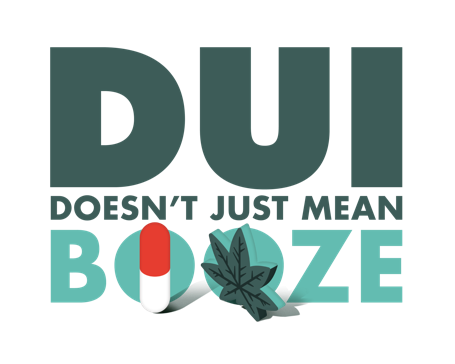 FOR IMMEDIATE RELEASE     Contact:   Arrested at DUI Checkpoint, Calif. –  while conducting a DUI/Driver’s License checkpoint on .The checkpoint was held at  from .  drivers were cited for operating a vehicle unlicensed or with a suspended/revoked license,  vehicles were towed and  arrested for other criminal charges. Checkpoint locations are based on a history of crashes and DUI arrests. The primary purpose of checkpoints is not to make arrests, but to promote public safety by deterring drivers from driving intoxicated.Impaired driving remains one of the most significant issues impacting traffic safety. Last year,  Department investigated  DUI crashes that killed  people and injured  others. will hold another DUI/Driver’s License checkpoint . .Funding for this checkpoint was provided by a grant from the California Office of Traffic Safety, through the National Highway Traffic Safety Administration.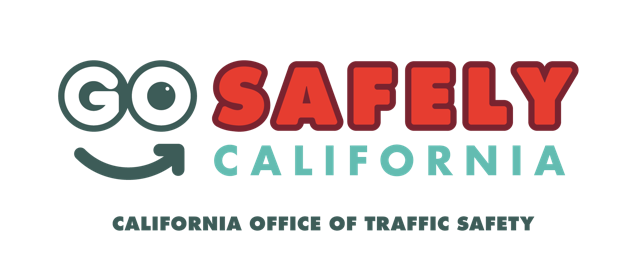 ###